Om det kommer felmeddelanden när Mall för Anbudspriser - Städtjänster, Stockholms län, öppnasNär mallen öppnas kan det komma ett felmeddelande om SKYDDAD VY. Klicka på knappen Aktivera redigering för att gå vidare.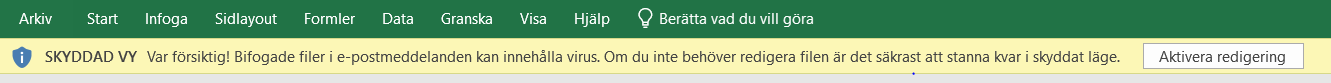 Felmeddelandet BLOCKERAT INNEHÅLL kan också komma upp. En åtgärd vara att spara ner dokumentet i en katalog och öppna det därifrån. Om felmeddelandet fortfarande kommer upp kan it-ansvarig behöva ge instruktioner om hur mallen ska öppnas. Det kan till exempel handla om att spara ner den i en särskild katalog i nätverket eller motsvarande.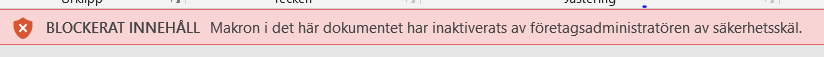 